Persuasive Rubric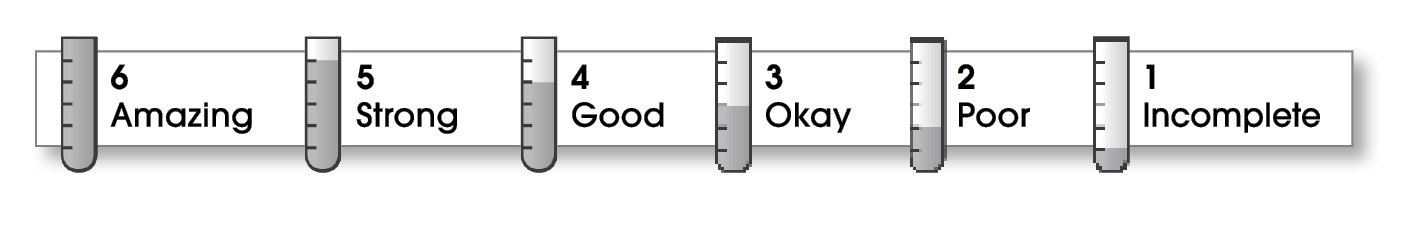 Comments: © Thoughtful Learning	For Write Away Name:Title:StructureThe writing has a beginning, a middle, and an ending. The order of reasons is convincing. The writing has a beginning, a middle, and an ending. The order of reasons is convincing. IdeasThe writing states an opinion about the topic.Reasons support the opinion. Sentences are easy to read.  The writing uses specific words. The writing states an opinion about the topic.Reasons support the opinion. Sentences are easy to read.  The writing uses specific words. CorrectnessA capital letter begins each sentence and name.Sentences end with correct punctuation.Common words have correct spelling.  A capital letter begins each sentence and name.Sentences end with correct punctuation.Common words have correct spelling.  